Итоговое собеседование для девятиклассников в 2018 годуИтоговое собеседование для девятиклассников в 2018 годуДля учащихся девятых классов 2017-2018 года будет проведено итоговое собеседование при подготовке к ГИА-9 (государственной итоговой аттестации). В 2018 году данное собеседование для девятиклассников будет проводится в рамках апробации, в дальнейшем же итоговое собеседование станет допуском к экзаменам (ОГЭ). Какое расписание проведения экзаменов для девятиклассников в 2018 году, когда сдавать ОГЭ? Что такое ГИА-9 и какие требования предъявляются к учащимся? Что такое итоговое собеседование и в каком случае не будет допуска к ГИА (ОГЭ) для учащихся 9-ых классов?Мониторинг качества подготовки обучающихся 9 классов по русскому языку в форме итогового собеседования пройдет в апреле 2018 года во всех субъектах РФ. Собеседование будет проводиться два дня – 13 и 16 апреля.Итоговое собеседование по русскому языку для учащихся 9 классов вводится в рамках реализации Концепции преподавания русского языка и литературы для проверки навыков устной речи у школьников.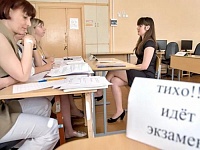 Планируется, что прохождение итогового собеседования в дальнейшем станет для девятиклассников допуском к государственной итоговой аттестации (ГИА-9). Результаты апрельской апробации не будут влиять на допуск учащихся к ГИА-9 в 2018 году.Пилотная апробация двух моделей устной части ГИА по русскому языку проводилась в октябре 2016 года в трех регионах России. В конце сентября-начале октября 2017 года и 20-22 ноября проведены апробации устного собеседования, участие в которых приняли школы из 61 субъекта РФ. Для остальных регионов апробация запланирована с 14 по 16 февраля 2018 года.Итоговое собеседование выпускники 9 классов будут проходить в своих школах, оцениваться оно будет по системе «зачет»/«незачет».Итоговое собеседование по русскому языку направлено на проверку навыков спонтанной речи – на подготовку участнику будет даваться около минуты, само собеседование займет около 15 минут.Модель итогового собеседования по русскому языку включает следующие типы заданий:  1) чтение текста вслух;
2) пересказ текста с привлечением дополнительной информации;
3) монологическое высказывание по одной из выбранных тем;
4) диалог с экзаменатором-собеседником.Все тексты для чтения, которые будут предложены участникам собеседования, — это тексты о выдающихся людях России. На выполнение работы каждому участнику будет отводиться около 15 минут.Оценка выполнения заданий будет осуществляться экспертом непосредственно в процессе ответа по специально разработанным критериям с учетом соблюдения норм современного русского литературного языка.